Myphotoclub – logging in and entering imagesWe are currently trialling the Myphotoclub website for our Digital entries starting in May. This would be our best option for entering, judging and sharing images online. Please give this site a go and let us know if you can’t manage.Note: If you have problems entering your details, try in a different browser. On some computers, Firefox works better than Internet Explorer.This is the same site we use for Northern Zone so if you entered the set subject you will already have a login. Go to Part B.
PART A:  Registering for the C.ex Coffs Camera Club Website 2020Go to the following link for the C.ex Coffs MyPhotoClub website:  https://cexcoffs.myphotoclub.com.au/ If you would like to register for the first time, click on the red button at the top right of the window LOGIN/REGISTER.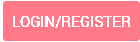 Click on New Account. Type in your name, email and choose a password of at least 6 characters.Click on Create Account.You should now be logged in and your name will appear towards the top right of the window.
PART B:  Logging in to the C.ex Coffs Camera Club Website 2020Go to the following link for the C.ex Coffs MyPhotoClub website:  https://cexcoffs.myphotoclub.com.au/ If you registered on the website for N Zone, you should use the same login and password. If you forgot your password, there is a button to reset it. You should now be logged in and your name will appear towards the top right of the window.

PART C:  Entering competitions after logging inYou may need to click on the Cex logo on the top left to return to the home page.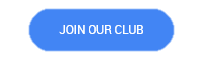 Click on the Join our Club button, bottom left.
Enter our club joining code  223Click on the Cex logo to return to the home page.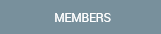 Click on the MEMBERS button, top right. From this page, you can enter different current competitions.Select the competition you wish to enter. Follow the instructions on the upload page. After inserting the picture, you type the title. (the default is the filename)Finally click on Submit your entry.Continue until you have uploaded all your entries and titles.There is a button where you may VIEW OR REMOVE ENTRIES in case you want to check or change your submissions.Click on the Cex logo to return to the home page.Click on the Myphotoclub logo to see other clubs and competitions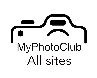 